MUHSINMBA - FINANCECONTACT DETAILSmuhsin.378542@2freemail.com C/o- +971 504973598Al Karama, Dubai,UAEEDUCATIONMaster of Business Administration(MBA)Visvesvaraya Technological University(India)2014-2016Bachelor of Commerce (BCOM) Calicut University (India) 2011-2014COMMERCEGovt.HSS Kottayam Malabar (India)2009-2011ABOUT MEFather nameAbdul CAREER OBJECTIVE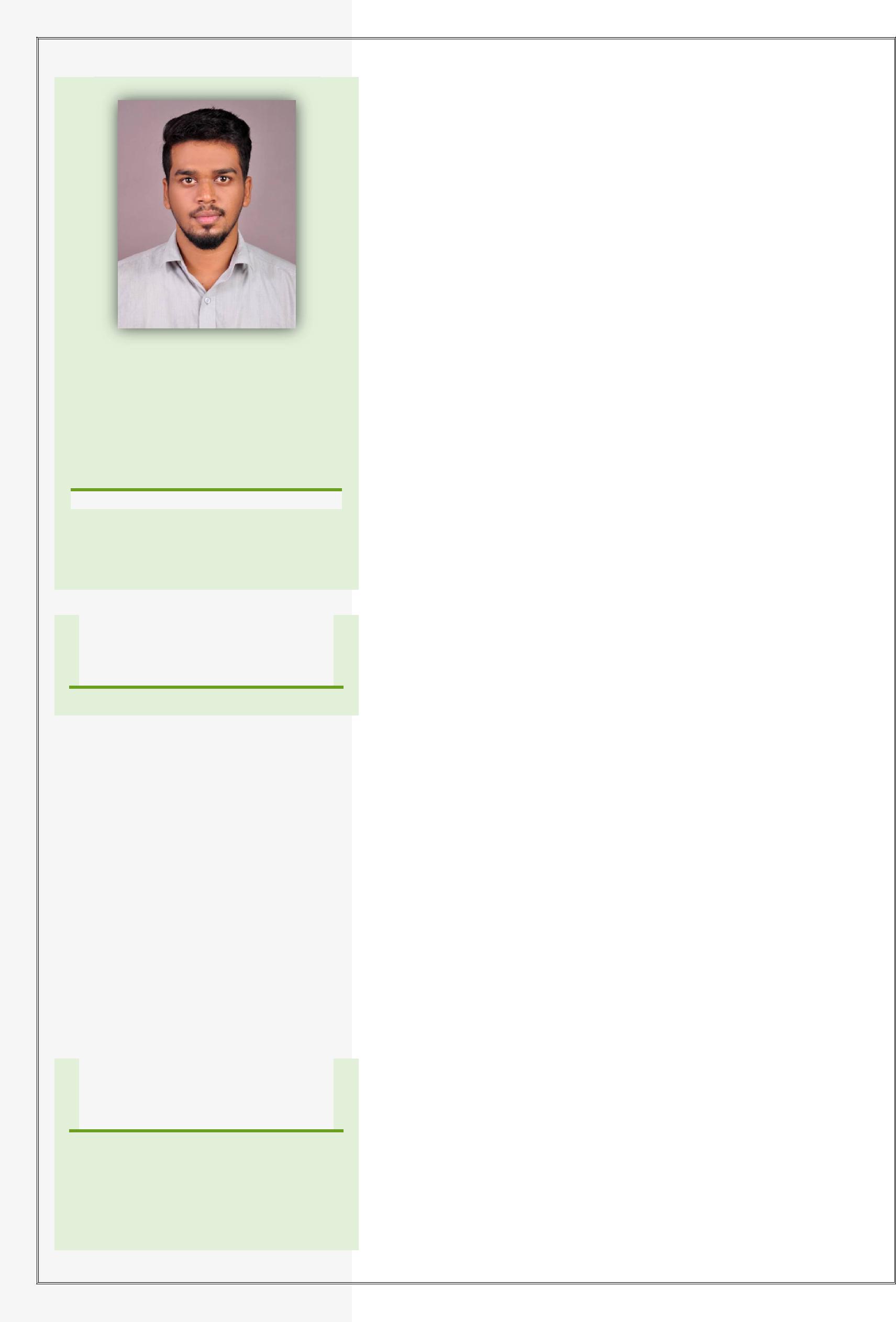 To give my level best to the institution I work with. To work with the organization that provides a friendly environment with good career opportunities in accounts, tax, and other commerce related fields and provide service to the organization, at my best level through sheer dedication and hard work.PROFILE SUMMARYA highly motivated accountant with 1 year experience in India in the FMCG company and TAX Consultancy firms. Specialized predominantly in Accounts, Preparing VAT Summary, Gst and Individual tax works etc.WORK HISTORYAccountant & Admin ,SNCO GroupCalicut, India – Feb 2017 to Jan 2018Responsibilities & AchievementsTimely preparation and filing of statutory works like VAT, GST, etc.Proficient in preparation and filing of income tax returns.Accounts work of various clients in diversified sectors Viz. service sector, trading, real estate, etc.Successfully co-ordinated of all Works of Clients in the Office.Maintaining overall Accounts & Banking matters of the SNCO Office.Adeptly completed all types of GST registrations.Preparation of the annual financial statements of clients.Accountant,Athicas Food ProductsBangalore, India – Aug 2016 to Jan 2017.Responsibilities & AchievementsPreparing the daily and monthly accounting reports and statutory works like VAT.Daily recording of financial transactions accurately.Producing sales invoices, credit notes and other related documents and co-ordinate in timely collection ofPassport DetailsNationality : IndianVisa StatusVisit VisaLanguages KnownEnglishHindiArabic (read, write)MalayalamDate of Birth1th January 1994Marital StatusSingleTECHNICAL SKILLSWorking knowledge of Microsoft Applications (MS Excel, MS PowerPoint and MS word).Working Knowledge of accounting package Tally ERP.PROJECT PROFILEMBA – A Study on Receivable Management at Sulfex Mattress Company, KannurB.com – Financial Analysis of Mavoor Cooperative bank, Calicut.revenue.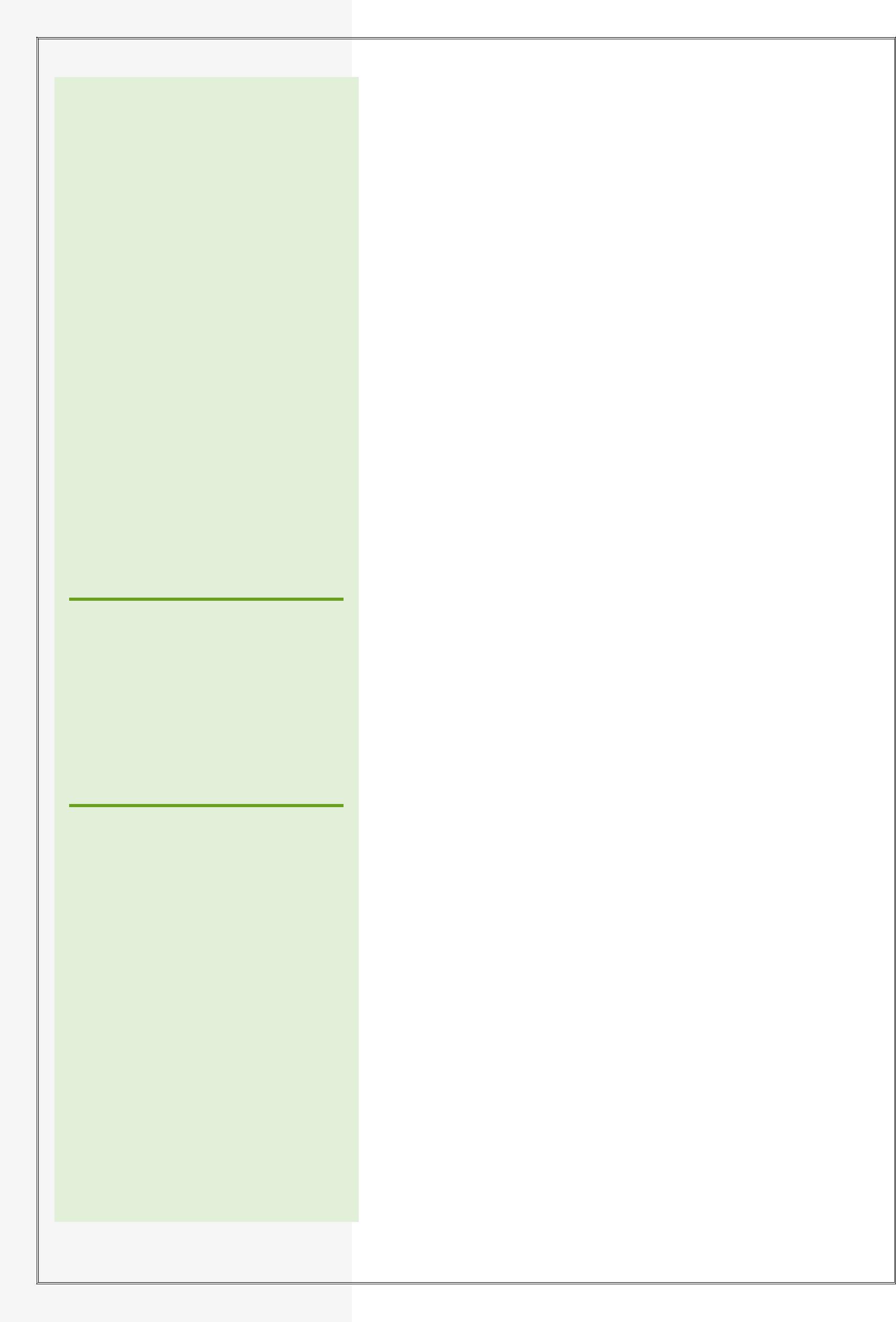 Proper documentation and filing of supporting documents for journal entriesMaintains customer confidence and protects operations by keeping financial information confidential.Co-ordination with stores for the daily update of stock register.Preparation of Bank Reconciliation Statements.Managing and Maintenance of Cash, Cheque, DD.ACHIEVEMENTSWon several prizes in folk song and drama competitions at school and colleges.Participated in kho kho matches at school level.Member of district level committee of Kerala State Sunni Student Federation, a nonprofit organisation.Actively engaged in organising various events conducted by the above said organisation.Won cricket tournament cup at college level competition.PERSONAL SKILLSGood organizing skill.Hardworking and Responsibility.Positive Attitude.Sincere and Punctuality.DECLARATIONI hereby declare that the above written particulars are true to the best of my knowledge and belief.Muhsin 